BARLING MAGNA PARISH COUNCILNOTICE IS HEREBY GIVEN that the Annual Council Meeting of the Barling Magna Parish Council will take place on Thursday 10th May 2018 in the Barling Magna Parish Hall, 432 Little Wakering Road, Barling Magna, Essex, SS3 0LP, commencing at 7.20pm or at the conclusion of the Annual Parish Meeting.This meeting will be open to the press and members of the public.ALL MEMBERS of the COUNCIL ARE HEREBY SUMMONSED to attend for the purpose of considering and resolving upon the business to be transacted at the meeting as set out hereunder.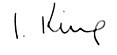 Signed: 	                         					               Issued:  26th April 2018Ivan King - Parish ClerkAGENDAThe Chairman to declare the meeting open.To elect a Chairman of the Barling Magna Parish Council for the 2018/19 Term of Office.To elect a Vice-Chairman of the Barling Magna Parish Council for the 2018/19 Term of Office.	The elected Chairman and Vice-Chairman of the Parish Council to make the Statutory Declaration of Acceptance of Office.Individual Councillors to update their entry in the register of interests.To receive apologies for absence.To receive Declarations of Interest in accordance with the Council’s Code of Conduct and with section 106 of the Local Government Finance Act 1992.To agree Committees, Sub-Committees and Working Parties of the Parish Council to be formed for the 2018/19 Council Year (schedule of current Committees at Appendix 1).To agree representation on outside committees and bodies for the 2018/19 Council Year (Schedule of proposed outside committees at Appendix 2).To sign as a correct record the Minutes of the meeting of the Council held on 12th April 2018. The meeting will stand adjourned to permit Parishioners of Barling Magna to address the Council. (limited to 20 minutes, 5 minutes per speaker)To receive a report from the District and County Councillors for the area on any matters of interest. (limited to 20 minutes, 5 minutes per speaker)Financial Matters – to consider and approve.Payment requests for May 2018 (separate schedule to be circulated)Report from the Clerk on banking, audit and other financial matters.To consider re-appointing Auditing Solutions Ltd as Internal Auditors to Barling Magna Parish Council for the year to 31st March 2019.To receive a recommendation on the renewal of the Council’s main insurance policy, due 31 MayStreet lightinga.   To receive a report on the street lighting contract and to agree any action required.Parish Hall issuesTo receive a proposal from Councillor Bond regarding a noticeboard.To receive a proposal from Councillor Steptoe about curtains for the hall.To receive a proposal from Councillor Cohen regarding a flagpole.Events – to report progress and agree any actionTravelling Trends – 22 May To agree a budget for the Barling in Bloom series of eventsBarling Photographic Competition (minute 18.63c refers)To consider ideas for other community events, for example, Pet ShowPlanning Matters – to consider the following applications and any action18/00234/FUL (White Oak) and 18/00295/FUL (Oak House) - circulated previously.Correspondence.To consider correspondence received since the last meeting. Clerk’s Report.To receive a report from the ClerkAt the Chairman’s discretion to exchange information and items for future meetings:Thursday, 31st May – Extraordinary Full Council MeetingTuesday, 5th June – Wildlife Reserve CommitteeThursday 14th June – Full Council Correspondence address:43 Christchurch Road, Southend-on-Sea, SS2 4JW  barlingmagnaparishcouncil@gmail.comAPPENDIX 1 – COMMITTEE MEMBERSHIPS (Current memberships in column 2)The Chairman and Vice-Chairman are members ex officio of all Committees and Working Parties. APPENDIX 2 - representation on outside committees and bodies FinanceAshdown, Bond, Clark, Cohen and SteptoePersonnelAshdown, Cohen, Edmunds, Gardiner and SteptoeWildlife ReserveBond, Clark, Gardiner, Pearmain and Vacancy.Funding Working PartyAshdown and ClarkBarling in Bloom Working PartyBond (others to be appointed)Rochford Hundred Association of Local CouncilsCohen (substitute Ashdown)Crime Prevention / Community PoliceEdmunds (substitute Clark)Sea Wall / Flooding Matters Pearmain (substitute Clark)